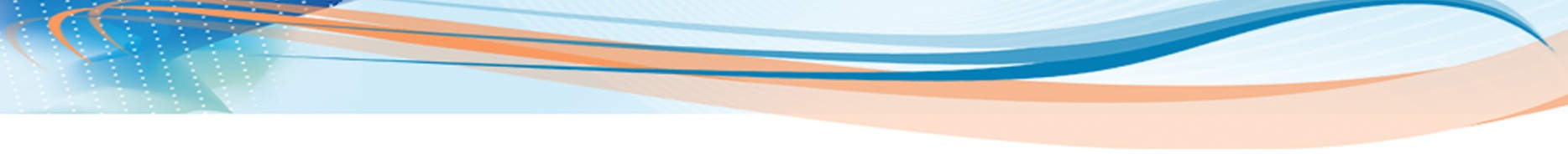 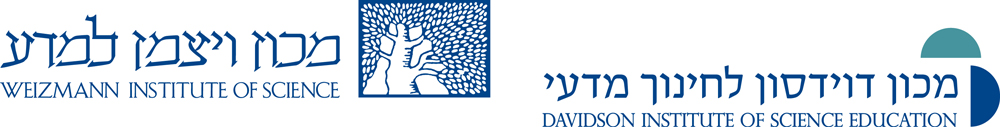 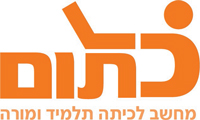 שיימינג - הבושה של כולנו?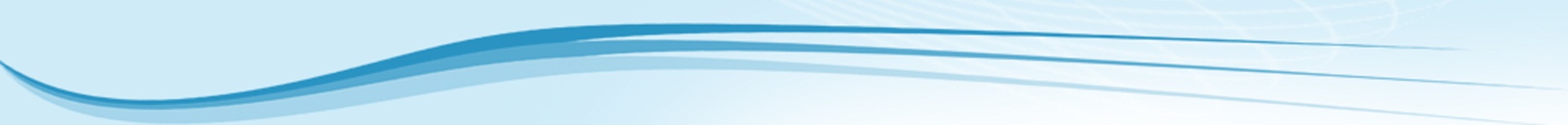 נושא השיעור: תופעת השיימינג ברשתאמצעים: מכשירים ניידים לתלמידים, מקרן, מחשבמשך השעור: 50 דקותמטרת השעור: התלמידים יכירו את התופעה ואת השלכותיה על יחידים וארגונים. התלמידים יבינו את עוצמת הפגיעה הנגרמת באמצעות השימוש ב"שיימינג". התלמידים יעלו הצעות לדרכי התמודדות עם תופעת השיימינג, תוך בחינת חלופות.  התלמידים יפתחו מודעות לפגיעה הנגרמת לאחר באמצעות השיימינג. התלמידים יאמצו הרגלי שימוש נכונים והוגנים ברשתות החברתיות.תופעת השיימינג (הביוש), הולכת ומתרחבת ברשתות החברתיות. הנפגעים עשויים להיות אנשים פרטיים, אישי ציבור, חברות וארגונים. מחצית מהנפגעים הם ילדים ובעיקר בני נוער. רוב קורבנות השיימינג  סובלים בשתיקה, כלומר, אינם נוקטים צעד אקטיבי ואינם מדווחים /מתלוננים על כך ולעיתים אינם משתפים את הקרובים להם ו/או פונים לעזרה מקצועית. המצגת מכילה הצעה למערך שיעור לחט"ע הכולל שאלון עמדות ומצגת מלווה לדיון. הנחיות נוספות ניתן למצוא בחלק ההערות שבתוך המצגת.  מושגים מרכזיים שכדאי להבהיר במהלך הדיון: שיימינג (ביוש), חופש ביטוי, אחריות חברתית,  חוק כבוד האדם, חוק הגנת הפרטיות, חוק איסור לשון הרע, עוולה חברתית, צנזורה (מידע "ידידותי" יותר על החוקים על החוקים ניתן למצוא גם בויקיפדיה).פתיחה: התלמידים יכנסו באמצעות הברקוד למילוי שאלון אינטרנטי. לאחר השליחה יופיע קישור לצפיה בתוצאות הסקר (התוצאות ישקפו עמדות של כל המשתתפים בפעילות ).  מומלץ להציג את התוצאות על המסך המרכזי בהקשר לשאלות שמופיעות לאורך המצגת. תהליך השיעור: המורה יוביל את השיעור באמצעות המצגת והשאלות העולות בה. מומלץ לעודד את התלמידים להביא דוגמאות מחייהם האישיים וממקרים ששמעו עליהם. המצגת מכילה שני סרטונים, המהווים עוגן לדיון. הראשון עוסק במצוקה שחווה תלמידה בהשפעת השיימינג. בסרטון השני מדבר עו"ד ציון אמיר בפני בני נוער על אספקטים משפטיים וחברתיים של התופעה. ניתן לבחור דקות מתאימות להקרנה.סיכום השיעור: רצוי לאפשר לתלמידים להעלות רעיונות להתמודדות חברתית ומשפטית עם התופעה.כדאי להציג שאלות כגון: מה ניתן לעשות? מה תפקידם של בני נוער ביצירת חברה עתידית הוגנת יותר? מוסרית יותר? האם ניתן/כדאי להגביל את השיח ברשתות החברתיות ובאלו מקרים? אלו שאלות כדאי שאשאל את עצמי לפני השיתוף /פרסום? (מה אני מנסה להשיג, האם השיתוף של הפוסט יתרום לשינוי שאני מעוניין ליצור או שמטרתו רק להשפיל אדם אחר? מה אומרות שאר התגובות? האם דעתך תתרום לדיון או שהיא רק תעמיק את השנאה שמצטברת בשאר התגובות? האם התגובה שלך היא ביטוי לכעס שאתה חש כרגע או שיש לה ערך מוסף?)מומלץ לתלות על לוחות המודעות ולפרסם במייל הכיתתי את כתובת המרכז לאינטרנט בטוח, במקרה של פגיעה בילדים ברשת:הדרכה טכנולוגית לפעילות: הפעילות כוללת שאלון גוגל אותו ממלאים התלמידים בתחילת השיעור ומצגת מלווה לדיון בכיתה. צרו עותק של השאלון כך שהתשובות שיתקבלו מהתלמידים ייצגו רק את תלמידי הכיתה שלכם. 
שימו לב! במידה ותבחרו להשתמש בשאלון המוטבע במצגת, התוצאות שיתקבלו ייצגו את תשובותיהם של כל התלמידים העונים על השאלון מכלל הכיתות. מורה המבקש להתבונן בתוצאות של כיתתו בלבד צריך להכין לעצמו שאלון זהה או דומה ולפרסם את הקישור אליו בשקף הראשון של המצגת. (שימוש בשאלון המצורף למצגת יציג בפני התלמידים את תשובותיהם של כל בני הנוער שמילאו אותו). הציגו בפני התלמידים את פילוח התשובות ביחס לכל אחת מהשאלות המופיעות במצגת. לצורך כך עליכם לפתוח הן את המצגת והן את סיכום התשובות ולעבור ביניהם בהתאם לצורך. גישה נוחה לדף התוצאות הכללי תתקבל לאחר מילוי השאלון במחשב (לחיצה על הקישור בשקף הראשון), לאחר השליחה יופיע קישור המאפשר לצפות בתוצאות אותו ניתן להקרין במשולב עם המצגת. מדריכים מקוונים שיכולים לעזור לכם בהכנת הפעילות: כיצד ליצור שאלון גוגל  - מדריך מצולםאתר ליצירת   QR codeמדריך מצולם ליצירת QR code שם ביה"ס, רשות:תיכון שוהםשם המורה:אורנה טייטלשם המדריכה: זהבה אפלשם מדריכת אגף, משרד החינוך, המנהל הפדגוגי, אגף א':אילנה דורון – מדריכת אגף א לחינוך על-יסודי בנושא גלישה בטוחה ברשת.שם הפעילות:שיימינג – הבושה של כולנו?תחום תוכן, שכבת גיל:חינוך, כיתות י' - יב'שנת פיתוח:תשע"ו, 2015